                               КАРАР                                                                     ПОСТАНОВЛЕНИЕ	17.06.2019й.	№ 58	17.06.2019г.О внесении изменений и дополнений в постановление Об утверждении Административного регламента предоставления муниципальной услуги «Приема заявлений, документов, а также постановка граждан на учет в качестве нуждающихся в жилых помещениях в администрации сельского поселения Кучербаевский сельсовет» В  соответствии с постановлением Правительства Республики Башкортостан от 26 декабря 2011 года  №504 «О разработке и утверждении республиканскими органами исполнительной власти административных регламентов исполнения государственных функций и административных регламентов предоставления государственных услуг», на основании Федерального закона от 19 июля 2018 года № 204-ФЗ О внесении изменений в Федеральный закон «Об организации предоставления государственных и муниципальных услуг» в части установления дополнительных гарантий граждан при получении государственных и муниципальных услуг, учитывая протест Прокуратуры Благоварского района Республики Башкортостан от 29.03.2019г. №31д-2019, в целях приведения муниципального нормативного правового акта в соответствие с действующим законодательством, Администрация сельского поселения Кучербаевкий  сельсовет муниципального района Благоварский  район Республики БашкортостанПОСТАНОВЛЯЕТ:      1. Внести изменения и дополнения в Постановление № 37 от 17 октября 2018 года «Об утверждении Административного предоставления муниципальной услуги «Приема заявлений, документов, а также постановка граждан на учет в качестве нуждающихся в жилых помещениях в администрации сельского поселения Кучербаевский сельсовет», дополнив  пункты  2.3 и 5.2 Административного регламента, согласно Приложению.     2. Настоящее постановление опубликовать на официальном сайте сельского поселения Кучербаевский сельсовет муниципального района Благоварский район Республики Башкортостан в информационно-телекоммуникационной сети «Интернет» .    3. Контроль за исполнением настоящего постановления возлагаю на себя.Глава сельского поселения                                     Р.Р.Фархутдинов.Приложение к Постановлению администрациисельского поселения Кучербаевский сельсоветмуниципального района Благоварский район Республики Башкортостан                                                                                    от 17.06. 2019г.№ 58«2.3. дополнительные гарантии граждан при получении муниципальной услуги:        Органы, предоставляющие муниципальные услуги, не вправе требовать от заявителя предоставления документов и информации, отсутствие и (или) недостоверность которых не указывались при первоначальном отказе в приеме документов, необходимых для предоставления муниципальной услуги, либо в предоставлении муниципальной услуги, за исключением следующих случаев:а) изменение требований нормативных правовых актов, касающихся предоставления муниципальной услуги, после первоначальной подачи заявления о предоставлении муниципальной услуги;б) наличие ошибок в заявлении о предоставлении муниципальной услуги и документах, поданных заявителем после первоначального отказа в приеме документов, необходимых для предоставления муниципальной услуги, либо в предоставлении муниципальной услуги и не включенных в предоставленный ранее комплект документов;в)  истечение срока действия документов или изменение информации после первоначального отказа в приеме документов, необходимых для предоставления муниципальной услуги, либо в предоставлении муниципальной услуги;г) выявление документально подтвержденного факта( признаков) ошибочного или противоправного действия (бездействия) должностного лица органа, предоставляющего муниципальную услугу, государственного или муниципального служащего, работника МФЦ, работника организации, предусмотренной частью 1.1 статьи 16 настоящего ФЗ , при первоначальном отказе в приеме документов, необходимых для предоставления муниципальной услуги, либо в предоставлении муниципальной услуги, о чем в письменном виде за подписью руководителя органа, предоставляющего муниципальную услугу, руководителя МФЦ при первоначальном отказе в приеме документов, необходимых для предоставления муниципальной услуги, либо руководителя организации, предусмотренной частью 1.1 статьи 16 настоящего ФЗ, уведомляется заявитель, а также приносятся извинения за доставленные неудобства.  «5.2. требования к взаимодействию с заявителем при предоставлении муниципальной услуги: Заявитель может обратиться с жалобой (основания обжалования), в том числе в случаях- требования у заявителя документов или информации либо осуществления действий, представление или осуществление которых не предусмотрено нормативными правовыми актами Российской Федерации, нормативными правовыми актами субъектов Российской Федерации, муниципальными правовыми актами для предоставления муниципальной услуги:- требования у него при предоставлении муниципальной услуги документов или информации, отсутствие и (или) недостоверность которых не указывались при первоначальном отказе в приеме документов, необходимых для предоставления муниципальной услуги, либо в предоставлении муниципальной услуги, за исключением случаев, предусмотренных п.4 части 1 ст.7 Федерального Закона.    В указанном случае досудебное (внесудебное) обжалование заявителем решений и действий (бездействий) МФЦ, работника МФЦ возможно в случае, если на МФЦ, решения и действия (бездействие) которого обжалуются, возложена функция по предоставлению соответствующих муниципальных услуг в полном объеме в порядке, определенном частью 1.3 статьи 16 настоящего Федерального Закона.    В случае признания жалобы подлежащей удовлетворению в ответе заявителю, указанном в части 8 настоящей статьи, дается информация о действиях, осуществляемых органом, предоставляющим муниципальную услугу, МФЦ либо организацией, предусмотренной частью 1.1 статьи 16 настоящего ФЗ , в целях незамедлительного  устранения выявленных нарушений при оказании муниципальной услуги, а также приносятся извинения за доставленные неудобства и указывается информация о дальнейших действиях, которые необходимо совершить заявителю в целях получения муниципальной услуги.   В случае признания жалобы не подлежащей удовлетворению в ответе заявителю, указанном в части 8 настоящей статьи, даются аргументированные разъяснения о причинах принятого решения, а также информация о порядке обжалования принятого решения.                  БАШҠОРТОСТАН РЕСПУБЛИКАhЫБЛАГОВАР  РАЙОНЫМУНИЦИПАЛЬ РАЙОНЫНЫҢКҮСӘРБАЙ  АУЫЛБИЛӘМӘҺЕ  ХАКИМИӘТЕ452744, Күсәрбай ауылы,
 Уҙәк урамы, 6\1           Тел. (34747) 24-4-18.факс(34747)24-4-18        Ҡucherbay@mail.ru  801105511020@mail.ru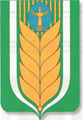              РЕСПУБЛИКА БАШКОРТОСТАН     АДМИНИСТРАЦИЯ СЕЛЬСКОГО                                      ПОСЕЛЕНИЯ             КУЧЕРБАЕВСКИЙ СЕЛЬСОВЕТ              МУНИЦИПАЛЬНОГО РАЙОНА                              БЛАГОВАРСКИЙ РАЙОН                  452744, с.Старокучербаево
                         ул. Центральная,6\1
        Тел. (34747) 24-4-18 факс(34747)24-4-18       Ҡucherbay@mail.ru  801105511020@mail.ru